PB DE LÍNGUA PORTUGUESA(manhã)	1/4NotaUNIDADE:_ 	PROFESSOR:	4º BIMESTRE/2010ALUNO(A):  	Nº  	TURMA:  	3º ano	Ensino Fundamental	DATA:	/_	_/_	_Total: 100 pontosA T E N Ç Ã OPreencha o cabeçalho de todas as páginas de sua prova.Não utilize corretor líquido e máquina de calcular.Evite pedir material emprestado durante a prova.Evite falar ou fazer barulho durante a prova, pois poderá atrapalhar seus amigos.Tenha capricho com sua letra.Faça a prova com calma, pensando bem antes de responder as questões. Não se esqueça de revê-las, antes de entregá-la.Questão 01:	(14 pontos / 7 cada)Tudo o que jogamos no lixo demora algum tempo para se decompor. O texto a seguir apresenta o tempo de decomposição de alguns elementos.Texto 1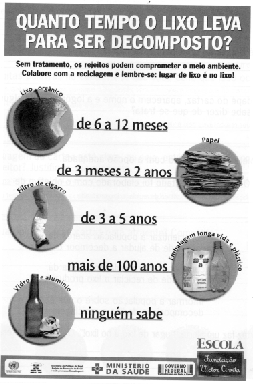 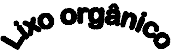 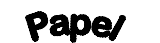 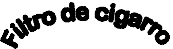 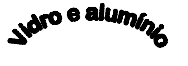 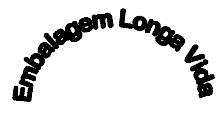 Sem tratamento, os rejeitos podem compreender o meio ambiente. Colabore com a reciclagem e lembre-se: lugar de lixo é no lixo!de 6 a 12 mesesde 3 meses a 2 anos   de 3 a 5 anosmais de 100 anosninguém sabeResponda as questões a seguir:Qual é o assunto principal desse cartaz?_	_	_	_	_	_	_	_Que tipo de lixo demora menos para se decompor?_	_	_	_	_	_	_	_Questão 02:	(7 pontos)O cartaz faz uma alerta “lugar de lixo é no lixo!”. O que você entendeu disso?_	_	_	_	_	_	_	__	_	_	_	_	_	_Questão 03:	(15 pontos / 5 cada)Marque a opção que melhor completa a frase.O cartaz apresentado foi elaborado com o objetivo de:(	) conscientizar a população acerca da necessidade de reciclar o lixo produzido. (	) conscientizar a população da importância do desperdício de lixo.(	) informar a população sobre o que é reciclagem do lixo.Questão 04:	(14 pontos / 7 cada)Observe a estampa da camiseta abaixo e responda: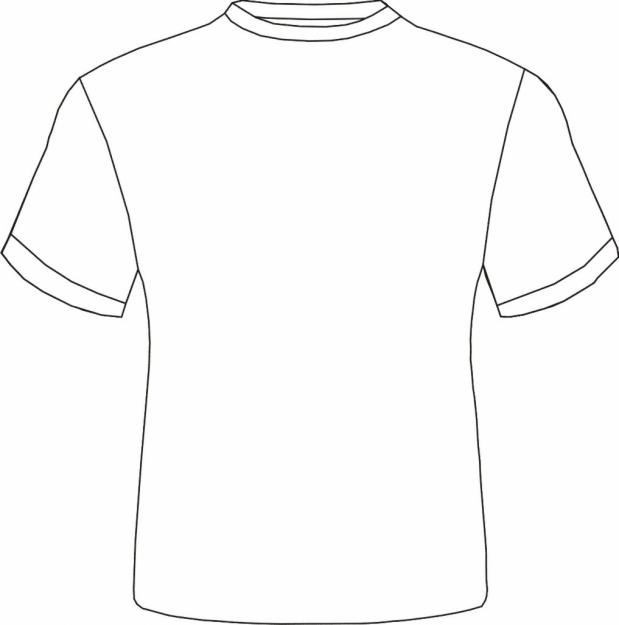 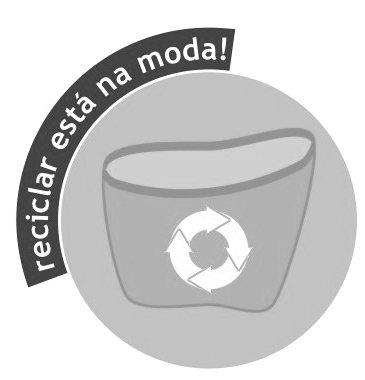 Que tipo de informação está sendo transmitida nesta estampa?_	_	_	_	_	_	_	__	_	_	_	_	_	_	_Na sua opinião, o que existe em comum entre o cartaz da questão 1 e a estampa dessa camiseta?_	_	_	_	_	_	_	__	_	_	_	_	_	_	_Questão 05:	(12 pontos / 4 cada)Complete o texto empregando os sinais de pontuação adequados:O Juquinha estava distraído, cabeça baixa, mexendo embaixo da carteira. A professora chega perto e vê que ele está desmontando a caneta.Que é isso, menino? E o JuquinhaEstou tentando ver de onde saem as letrinhas!Trecho do livro. As anedotinhas do bichinho da maçã, de Ziraldo.Editora Melhoramentos.Questão 06:	(10 pontos / 2 cada)Você conhece alguém como  Sinhá  Teresa?  Leia sobre ela, completando as lacunas usando as letras s ou z:Sinhá Teresa tem mania de limpe	a: esfrega que esfrega, com muita água e sabão! Depois, dá banho em panelas, lava o sal e lava o açúcar...fica tudo desmanchado!Preci	o lavar a me   _a ─ suspira Sinhá Teresa.O gato que vai passando também entra na faxina: lá vai o gato pra tina! O gato, agoniado, respinga pra todo lado, molhando toda a co	inha.No jardim, que trabalheira!Vou lavar esta ro	eira! ─ grita Sinhá Teresa.(Sylvia Otthof. Sinhá Teresa)Questão 07:	(12 pontos)Assinale a etiqueta em que as palavras são escritas com x e tem som de ch.(	)	saxofone – táxi - explicação (	)		fixo – exemplo - exercício(	)	Mexerica – baixo - caixaQuestão 08:	(16 pontos / 2 cada)Complete as palavras usando s, c ou ç:extin	ão	aten    _ãomo_    o	adorme_    _euper_    onagem	dimen	ãoesta_    ionamento	ma__	arico